APSTIPRINĀTSSiguldas novada DomesIepirkuma komisijas sēdē2015.gada 29.jūnijā( Nr. 30)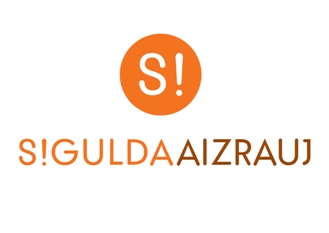 IEPIRKUMA(pamatojoties uz PIL 8².pantu)SND 2015/30„Laurenču sākumskolas pagrabstāva rekonstrukcija/pārbūve un kāpņu izbūve Laurenču ielā 7, Siguldā”Siguldas novads	20151. Vispārīgā informācijaIepirkuma identifikācijas numurs  SND 2015/30Pasūtītājs 1.2.1.	Siguldas novada DomePasūtītāja rekvizīti:				Darba laiki: 	Pils iela 16, Sigulda				Pirmdiena	8:00 – 13:00 14:00 – 18:00Reģ. Nr.90000048152				Otrdiena	8:00 – 13:00 14:00 – 17:00A/S „SEB Banka”				Trešdiena	8:00 – 13:00 14:00 – 17:00Konts: LV15UNLA0027800130404		Ceturtdiena	8:00 – 13:00 14:00 – 18:00Tālr. Nr.67970844 				Piektdiena	8:00 – 14:00Faksa Nr.67971371                                           e-pasta adrese: dome@sigulda.lv1.2.2.	Iepirkuma komisijas sastāvs un tās izveidošanas pamatojums:Iepirkuma komisijas priekšsēdētāja			Jeļena ZarandijaIepirkuma komisijas priekšsēdētājas vietniece	Elīna Adlere      	Komisijas locekļi					Anita StrautmaneInga ZālīteIepirkumu komisija izveidota 19.06.2013. ar Siguldas novada Domes sēdes lēmumu (protokols Nr.6, §6). Iepirkuma komisijas sastāvā veiktas izmaiņas 02.07.2014. ar Siguldas novada Domes sēdes lēmumu (protokols Nr.13, §16). Iepirkuma komisijas sastāvā veiktas izmaiņas PIL 8².panta kārtībā veiktajiem iepirkumiem ar Siguldas novada Domes 09.07.2014. rīkojumu Nr.1.5.-7./71A.1.2.3.   Kontaktpersonas:1.2.3.1. Par iepirkuma procedūru:	Siguldas novada Domes Juridiskās pārvaldes Galvenā speciāliste iepirkuma jautājumos Inguna Abzalone, tālr. Nr. 67385945, faksa Nr. 67971371, e-pasta adrese: iepirkumi@sigulda.lv;1.2.3.2. Par tehniskiem jautājumiem un būvniecības jautājumiem:Siguldas novada Domes Īpašumu, būvniecības un investīciju pārvaldes Īpašumu nodaļas Būvinženieris Leonīds Ermansons, tālr. Nr. 67800950, faksa Nr. 67976657, e-pasta adrese: leonids.ermansons@sigulda.lv Iepirkuma priekšmets Laurenču sākumskolas pagrabstāva rekonstrukcija/pārbūve un kāpņu izbūve Laurenču ielā 7, Siguldā.CPV kods: 45000000-7 (celtniecības darbi).Iepirkuma procedūras dokumentu saņemšana1.4.1.	Iepirkuma dokumenti ir bez maksas un  brīvi pieejami Siguldas novada pašvaldības mājas lapā interneta vietnē www.sigulda.lv. 1.4.2.	Ar iepirkuma dokumentiem ieinteresētajiem Pretendentiem ir iespējams iepazīties līdz 2015.gada 10.jūlijam plkst. 10:00 uz vietas, Siguldas novada pašvaldībā, Pils ielā 16, Siguldā, 8.kabinetā.1.4.3.	Ja ieinteresētais Pretendents pieprasa izsniegt iepirkuma dokumentus drukātā veidā, Pasūtītājs tos izsniedz ieinteresētajam Pretendentam 3 (triju) darbadienu laikā pēc tam, kad saņemts šo dokumentu pieprasījums, ievērojot nosacījumu, ka dokumentu pieprasījums iesniegts laikus pirms piedāvājumu iesniegšanas termiņa.1.4.4.	Ja ieinteresētais Pretendents vēlas saņemt iepirkuma dokumentus drukātā veidā, Pasūtītājs var pieprasīt samaksu, kas nepārsniedz dokumentu pavairošanas un nosūtīšanas faktiskos izdevumus.1.4.5.	Iepirkuma Nolikuma atbildes uz pretendentu jautājumiem par šo iepirkumu tiks publicētas Pasūtītāja mājas lapā interneta vietnē www.sigulda.lv. Pretendenta pienākums ir pastāvīgi sekot mājas lapā publicētajai informācijai un ievērtēt to savā piedāvājumā.1.4.6.	Iepirkuma komisija nav atbildīga par to, ja kāda ieinteresētā persona nav iepazinusies ar informāciju, kam ir nodrošināta brīva un tieša elektroniskā pieeja.Līguma izpildes laiksAr uzvarējušo Pretendentu tiks slēgts 1 (viens) līgums par Laurenču sākumskolas pagrabstāva rekonstrukciju/pārbūvi un kāpņu izbūvi Laurenču ielā 7, Siguldā;1.5.2.	Līguma izpildes termiņi: Laurenču sākumskolas pagrabstāva rekonstrukcija/pārbūve un kāpņu izbūve Laurenču ielā 7, Siguldā jāveic -  no iepirkuma līguma noslēgšanas brīža līdz 2015.gada 29.augustam.Piedāvājuma iesniegšanas vieta, datums, laiks un kārtība	1.6.1.	Pretendenti piedāvājumus var iesniegt līdz  10.07.2015. plkst.10:00 Siguldas novada Domes Administratīvajā pārvaldē, Pils ielā 16, Siguldā, iesniedzot tos personīgi vai atsūtot pa pastu. Pasta sūtījumam jābūt nogādātam šajā punktā noteiktajā adresē līdz augstākminētajam termiņam. 1.6.2.	Piedāvājumi, kas iesniegti pēc minētā termiņa, netiks pieņemti. Pa pastu sūtītos piedāvājumus, kas saņemti pēc minētā termiņa, neatvērtus nosūtīs atpakaļ iesniedzējam. Piedāvājuma nodrošinājumsIesniedzot Piedāvājumu, Pretendentam piedāvājuma nodrošinājums nav jāiesniedz.Piedāvājuma noformēšana1.8.1.	Piedāvājums iesniedzams aizlīmētā un aizzīmogotā aploksnē (vai citā iepakojumā), uz kuras jānorāda:pasūtītāja nosaukums un adrese;pretendenta nosaukums un adrese;atzīme ”Piedāvājums iepirkumam „Laurenču sākumskolas pagrabstāva rekonstrukcija/pārbūve un kāpņu izbūve Laurenču ielā 7, Siguldā”, Identifikācijas Nr. SND 2015/30Neatvērt līdz 10.07.2015. plkst.10:00”.1.8.2. Piedāvājums sastāv no trim daļām:pretendentu atlases dokumentiem (1 oriģināls un 1 kopija);tehniskā piedāvājuma (1 oriģināls un 1 kopija);finanšu piedāvājuma (1 oriģināls un 1 kopija).1.8.3. Piedāvājuma visas daļas iesniedz 1.8.1.punktā minētajā aploksnē (vai citā iepakojumā). Piedāvājuma dokumentiem jābūt sanumurētiem, cauršūtiem (caurauklotiem) tā, lai dokumentus nebūtu iespējams atdalīt, un jāatbilst pievienotajam satura radītājam (uz piedāvājuma daļu oriģināliem un to kopijām norāda attiecīgi „ORIĢINĀLS” un „KOPIJA”). Tehniskais un finanšu piedāvājums pretendentam jāiesniedz arī uz CD vai cita datu nesēja MS Word vai MS Excel formātā vienā eksemplārā. Ja konstatētas pretrunas starp pretendenta iesniegto piedāvājuma oriģinālu, piedāvājuma kopijām un iesniegto CD disku, par pamatu tiek ņemts piedāvājuma oriģināls.1.8.4. Dokumentu noformēšanā Pretendentam jāievēro Ministru kabineta 2010.gada 28.septembra noteikumu Nr.916 „Dokumentu izstrādāšanas un noformēšanas kārtība” prasības.1.8.5. Piedāvājums jāsagatavo valsts valodā. Ja kāds no Pretendenta iesniegtajiem dokumentiem nav valsts valodā, tas jānoformē atbilstoši Ministru kabineta 2000.gada 22.augusta noteikumos Nr.291 „Kārtība, kādā apliecināmi dokumentu tulkojumi valsts valodā” 6.punktā norādītajam. 1.8.6. Iesniegtie piedāvājumi, izņemot Nolikuma 1.6.2.punktā noteikto gadījumu, ir Pasūtītāja īpašums un netiek atdoti atpakaļ Pretendentiem.1.9. Informācijas sniegšana un apmaiņa1.9.1.	Papildu informācijas sniegšana par iepirkuma dokumentos iekļautajām prasībām attiecībā uz piedāvājumu sagatavošanu un iesniegšanu vai pretendentu atlasi tiek nodrošināta 2 (divu) darba dienu laikā, bet ne vēlāk kā 5 (piecas) dienas pirms piedāvājuma iesniegšanas termiņa beigām.1.9.2.	Papildu informāciju Pasūtītājs nosūta pretendentam, kas uzdevis jautājumu, un vienlaikus ievieto šo informāciju Siguldas novada mājaslapā www.sigulda.lv, kurā ir pieejami iepirkuma dokumenti, norādot arī uzdoto jautājumu. 1.9.3.	Informācijas apmaiņa starp Pasūtītāju un Pretendentiem notiek rakstveidā: pa pastu (lēnāka) vai pa faksu (ātrāka), vai e-pastu (ātrāka). 1.9.4.	Laikā no piedāvājumu iesniegšanas dienas līdz to atvēršanas brīdim Pasūtītājs nesniedz informāciju par citu piedāvājumu esamību. Piedāvājumu vērtēšanas laikā līdz rezultātu paziņošanai Pasūtītājs nesniedz informāciju par vērtēšanas procesu.2. Informācija par iepirkuma priekšmetu2.1. Iepirkuma priekšmeta apraksts 2.1.1.	Iepirkuma priekšmets ir Laurenču sākumskolas pagrabstāva rekonstrukcija/pārbūve un kāpņu izbūve Laurenču ielā 7, Siguldā, kas jāveic saskaņā ar tehnisko projektu (Nolikuma 9.pielikums), tehnisko specifikāciju (Nolikuma 2.pielikums), darbu uzskaitījumu-tāmi (nolikuma 3.pielikums) līguma projektu (Nolikuma 8.pielikums).	CPV kods:45000000-7 (celtniecības darbi).	2.1.2.	Pretendents piedāvājumu iesniedz par visu iepirkuma priekšmetu.2.1.3. 	Pretendentam nav tiesību iesniegt Piedāvājuma variantus.2.1.4.	Pretendentam pastāvošie apgrūtinājumi un ierobežojumi būvobjektā, saskaņā ar tehnisko specifikāciju un līguma projektu.3.Prasības pretendentiem 3.1.Nosacījumi pretendenta dalībai iepirkuma procedūrā3.1.1. Iepirkumā var piedalīties piegādātāji Publisko iepirkumu likuma 1.panta 11.punkta izpratnē, kuri ir iesnieguši Nolikuma 4.sadaļā minētos dokumentus. Piedalīšanās iepirkumā ir Pretendenta brīvas gribas izpausme. Iepirkuma noteikumi visiem Pretendentiem ir vienādi.3.1.2. Pretendents ir reģistrēts Latvijas Republikas Uzņēmuma reģistra Komercreģistrā vai līdzvērtīgā reģistrā ārvalstīs. 3.1.3.	Pretendents ir reģistrēts Būvkomersantu reģistrā Latvijas Republikas normatīvajos aktos noteiktajā kārtībā vai līdzvērtīgā reģistrā ārvalstīs. 3.1.4.	Iepirkuma komisija ir tiesīga noraidīt Pretendenta piedāvājumu, ja:1) Pretendents nav iesniedzis kaut vienu no šī Nolikuma 4.sadaļā minētajiem dokumentiem;2) Pretendenta tehniskais piedāvājums nav sagatavots atbilstoši tehniskajam projektam, darbu uzskaitījumam-tāmei un tehniskajās specifikācijās izvirzītajām prasībām.3) Pretendentam ir pasludināts maksātnespējas process (izņemot gadījumu, kad maksātnespējas procesā tiek piemērota sanācija vai cits līdzīga veida pasākumu kopums, kas vērsts uz parādnieka iespējamā bankrota novēršanu un maksātnespējas atjaunošanu), apturēta vai pārtraukta saimnieciskā darbība, uzsākta tiesvedība par tā bankrotu vai tas tiek likvidēts;4) Pretendentam Latvijā un valstī, kurā tas reģistrēts vai kurā atrodas tā pastāvīgā dzīvesvieta, ir nodokļu parādi, tajā skaitā valsts sociālās apdrošināšanas obligāto iemaksu parādi, kas kopsummā kādā no valstīm pārsniedz 150 euro;5) Pretendents ir sniedzis nepatiesu informāciju savas kvalifikācijas novērtēšanai vai vispār nav sniedzis pieprasīto informāciju.3.2.Prasības attiecībā uz pretendenta saimniecisko un finansiālo stāvokli un iespējām veikt būvdarbus3.2.1.	Pretendenta katra gada (2012.g., 2013.g., 2014.g.) finanšu apgrozījumam jābūt ne mazākam, kā 300% no Pretendenta piedāvātās līgumcenas (bez PVN).3.2.2.	Pretendenti, kas dibināti vēlāk, apliecina, ka katra gada finanšu apgrozījums nostrādātajā periodā nav mazāks, kā 300% no Pretendenta piedāvātās līgumcenas (bez PVN). 3.3.Prasības attiecībā uz pretendenta tehniskajām un profesionālām spējām un iespējām veikt būvdarbus 3.3.1.	Pretendenta atbildīgajam būvdarbu vadītājam jābūt sertificētam atbilstoši Latvijas Republikas normatīvo aktu prasībām vai atbilstoši ārvalstu normatīvo aktu prasībām. 3.3.2.	Pretendenta atbildīgajam būvdarbu vadītājam ir vismaz 3 (trīs) gadus ilga pieredze būvdarbu vadīšanā, ar nosacījumu, ka tas ir vadījis vismaz 3 (trīs) sabiedrisku ēku remonta vai būvniecības būvdarbu projektus, kas ir pilnībā pabeigti un nodoti ekspluatācijā. 3.3.3.	Pretendentam iepriekšējo 5 (piecu) gadu laikā (vai īsākā, ja Pretendents reģistrēts vēlāk) ir jābūt pieredzei vismaz 3 (trīs) sabiedrisku ēku remontos vai būvniecībā, kas ir pilnībā pabeigtas, nodotas ekspluatācijā, ar nosacījumu, ka katrā objektā rekonstrukcijas/pārbūves vai būvniecības darbu izmaksas bez PVN ir ne mazākas kā 100% no Pretendenta piedāvātās līguma cenas bez PVN. Papildus jābūt 3 (trīs) pozitīvām atsauksmēm par Nolikumā minētajiem darbiem un atbilstoši šajā punktā noteiktajai prasībai.3.3.4.	Pretendentam ir jābūt pieejamam tehniskajam personālam, kas nepieciešams iepirkuma priekšmetā minēto būvdarbu kvalitatīvai un savlaicīgai veikšanai.3.3.5.	Pretendenta kvalifikācijas apliecinājumam jāiesniedz iesaistīto, atbilstoši kvalificēto atbildīgo darbinieku būvprakses sertifikātu kopijas visās būvdarbu veikšanai nepieciešamajās kategorijās. Jāpievieno iesaistīto darbinieku darba līguma/uzņēmuma līgumu kopijas vai Pretendentu rakstiski apliecinājumi par darba/uzņēmuma līgumu esamību, vai iesaistīto darbinieku parakstīti apliecinājumi par gatavību piedalīties iepirkumā un gadījumā, ja Pretendentam tiks piešķirtas līguma slēgšanas tiesības, noslēgt ar to savstarpējus līgumus par tiem uzticēto būvdarbu izpildi.3.3.6.	Līguma slēgšanas gadījumā Pretendents nodrošinās: 3.3.6.1. civiltiesiskās atbildības apdrošināšanu Ministru kabineta 2014.gada 19.augusta noteikumos Nr.502 „Noteikumi par būvspeciālistu un būvdarbu veicēju civiltiesiskās atbildības obligāto apdrošināšanu” noteiktajā kārtībā un iesniedz Pasūtītājam apdrošināšanas polises kopiju/-as, 7 (septiņu) dienu laikā no Līguma parakstīšanas dienas. 3.3.6.2. visu celtniecības risku apdrošināšanu 20% apmērā no Pretendenta piedāvātās Līguma cenas un iesniedz Pasūtītājam apdrošināšanas polises kopiju, 7 (septiņu) dienu laikā no Līguma parakstīšanas dienas.3.3.7.	Ja Pretendents plāno piesaistīt apakšuzņēmējus, tad tie piesaistāmi saskaņā ar Publisko iepirkumu likuma 20.panta noteikumiem.3.3.8.	Ja Pretendents plāno nomainīt līguma izpildē iesaistīto personālu vai plāno apakšuzņēmēju  nomaiņu, tad tie ir nomaināmi saskaņā ar Publisko iepirkumu likuma 68.panta noteikumiem.4. Iesniedzamie dokumenti4.1.Pretendentu atlases dokumenti4.1.1.	Pretendenta  dalībai iepirkumā (Nolikuma 1.pielikums). Pieteikumu paraksta Pretendenta pilnvarota persona. 4.1.2.	Pretendenta apliecinājums par pretendenta katra gada finanšu apgrozījumu par 2012.g., 2013.g., 2014.gadu, norādot apgrozījumu par katru gadu atsevišķi un kopā. Uzņēmumiem, kas dibināti vēlāk  apliecinājums par gada finanšu apgrozījumu nostrādātajā periodā.4.1.3.	 Informācija par pretendenta pieredzi sabiedrisku ēku remontiem vai būvniecību atbilstoši Nolikuma 3.3.3.punktā noteiktajām prasībām, norādot darbu pasūtītāju, objekta nosaukumu, darbu veidu, izpildes vietu, būvdarbu izpildes periodu (jānorāda arī datums, kad objekts nodots ekspluatācijā), apjomu (izmaksas LVL un EUR bez PVN). Saraksts ar Pretendenta veiktajiem rekonstrukcijas/pārbūves vai būvniecības darbiem noformējams atbilstoši Nolikumam pievienotajai formai (Nolikuma 4. pielikums).4.1.4. 	Atsauksmes par sabiedriskas ēkas remontiem vai būvniecību, kurās apliecināta Pretendenta pieredze un kvalitāte Nolikuma 3.3.3.punktā paredzēto darbu izpildē, jābūt vismaz 3 (trīs) pozitīvām atsauksmēm.4.1.5. 	Atbildīgā būvdarbu vadītāja būvprakses sertifikāta apliecināta kopija ēku būvdarbu vadīšanā.4.1.6.	Informācija par atbildīgā būvdarbu vadītāja pieredzi atbilstoši Nolikuma 3.3.2.punktā noteiktajām prasībām (Nolikuma 5.pielikums).	4.1.7.	Pretendents iesniedz visu informāciju par tehnisko personālu atbilstoši Nolikuma 6.pielikumam.4.1.8.	Pretendenta kvalifikācijas apliecinājumam iesniegt iesaistīto, atbilstoši kvalificēto atbildīgo darbinieku būvprakses sertifikātu kopijas visās būvdarbu veikšanai nepieciešamajās kategorijās. Jāpievieno iesaistīto darbinieku darba/uzņēmuma līgumu kopijas vai Pretendentu rakstiski apliecinājumi par darba/uzņēmuma līgumu esamību, vai iesaistīto darbinieku parakstīti apliecinājumi par gatavību piedalīties iepirkuma procedūrā un gadījumā, ja Pretendentam tiks piešķirtas līguma slēgšanas tiesības, noslēgt ar to savstarpējus līgumus par tiem uzticēto būvdarbu izpildi.4.1.9.	Apdrošināšanas sabiedrības apliecinājumi par iespēju veikt Nolikuma 3.3.6.punktā paredzētās apdrošināšanas.4.2.Tehniskais piedāvājums4.2.1.	Tehniskais piedāvājums jāsagatavo saskaņā ar tehnisko projektu (Nolikuma 9.pielikums), tehnisko specifikāciju (Nolikuma 2.pielikums), darba uzskaitījumiem-tāmi (Nolikuma 3.pielikums).4.2.2.	Tehniskā piedāvājuma sastāvs:4.2.2.1. Darbu uzskaitījumi-tāmes saskaņā ar tehniskajām specifikācijām;4.2.2.2. Darbu izpildes laika grafiks, atbilstoši Nolikuma 1.5.2.punktā noteiktajam;4.2.2.3. Būvdarbu garantijas laiks (norādīt mēnešos). Pretendenta piedāvātajam būvdarbu garantijas laikam ir jābūt ne īsākam kā 60 (sešdesmit) mēneši. 4.2.2.4. Kvalitātes nodrošināšanas plāns. Kvalitātes nodrošināšanas plāns atspoguļo Pretendenta garantētās iespējas veikt būvdarbus, kuru kvalitāte būs atbilstoša būvprojektam un Latvijas Republikas būvnormatīviem un iepirkuma noteikumiem.4.2.3.	Tehnisko piedāvājumu paraksta Pretendenta pilnvarota persona.4.3.Finanšu piedāvājums4.3.1.	Pretendents finanšu piedāvājumā norāda kopējo cenu, par kādu Nolikumā noteiktajā termiņā tiks veikta Laurenču sākumskolas pagrabstāva rekonstrukcija/pārbūve un kāpņu izbūve Laurenču ielā 7, Siguldā. Finanšu piedāvājums jāsagatavo atbilstoši Nolikumam pievienotajai finanšu piedāvājuma formai (Nolikuma 7.pielikums). 4.3.2.	Finanšu piedāvājumā cenu norāda euro (EUR) bez pievienotās vērtības nodokļa (PVN), PVN un cenu euro (EUR) ar PVN.4.3.3.	Finanšu piedāvājumu paraksta Pretendenta pilnvarota persona.5. Konkursa norisePar visiem ar iepirkuma organizēšanu un norisi saistītiem jautājumiem ir atbildīga Siguldas novada pašvaldības Iepirkuma komisija. Iepirkuma komisijas uzdevums ir izvēlēties Pretendentu, kura piedāvājums atbilst šī Nolikuma prasībām.5.1. Piedāvājumu vērtēšana5.1.1.	Piedāvājumu noformējuma pārbaudi, Pretendentu atlasi, tehnisko piedāvājumu atbilstības pārbaudi un piedāvājuma izvēli saskaņā ar izraudzīto piedāvājuma izvēles kritēriju – piedāvājums ar viszemāko cenu Iepirkuma komisija veic slēgtā sēdē. 5.1.2.	Iepirkuma komisija izvēlas piedāvājumu ar viszemāko cenu no piedāvājumiem, kas atbilst Nolikuma prasībām.5.2. Aritmētisku kļūdu labošanaAritmētisku kļūdu labošanu Iepirkuma komisija veic saskaņā ar Publisko iepirkumu likuma 56.panta trešo daļu.5.3. Nepamatoti lēta piedāvājuma noteikšanaJa Pretendenta iesniegtais piedāvājums ir nepamatoti lēts, Iepirkuma komisija rīkojas saskaņā ar Publisko iepirkumu likuma 48.pantu.5.4.	Gadījumā, ja iepirkumam tiks iesniegts tikai viens piedāvājums, kas pilnībā atbildīs Nolikuma prasībām, Pretendents, kas iesniedzis šo piedāvājumu, var tikt atzīts par iepirkuma uzvarētāju.5.5.	Ja neviens no iesniegtajiem piedāvājumiem netiks izskatīts vai netiks atzīts par atbilstošu, Iepirkuma komisijai ir tiesības uzvarētāju nepaziņot un iepirkumu izbeigt. Šādā gadījumā Iepirkuma komisija pieņem lēmumu par jauna iepirkuma organizēšanu.6.Iepirkuma līgums6.1. Pasūtītājs slēgs iepirkuma līgumu (Nolikumam pievienots iepirkuma līguma projekts - Nolikuma 8.pielikums) ar izraudzīto Pretendentu, pamatojoties uz tā iesniegto piedāvājumu un saskaņā ar iepirkuma Nolikumu. Avansa maksājumi nav paredzēti. Samaksa par padarīto pēc pieņemšanas-nodošanas akta parakstīšanas un rēķina saņemšanas. 6.2.	Uzvarējušam Pretendentam iepirkuma līgums ir jānoslēdz ar Pasūtītāju ne vēlāk, kā 5 (piecu) darba dienu laikā pēc rakstiska uzaicinājuma par līguma noslēgšanu izsūtīšanas brīža. Ja šajā punktā minētajā termiņā Pretendents neparaksta iepirkuma līgumu, tas tiek uzskatīts par Pretendenta atteikumu slēgt iepirkuma līgumu. 6.3.	Ja uzvarējušais Pretendents kavējas vai atsakās slēgt iepirkuma līgumu Nolikuma 6.2. punktā. minētajā termiņā, iepirkuma līgums tiks slēgts ar nākamo Pretendentu, kurš iesniedzis piedāvājumu ar viszemāko cenu.6.4.	Grozījumus iepirkuma līgumā, izdara, ievērojot Publisko iepirkumu likuma 67¹.panta noteikumus.7.Iepirkuma komisijas tiesības un pienākumi7.1.Iepirkuma komisijas tiesības7.1.1.	Pārbaudīt nepieciešamo informāciju kompetentā institūcijā, publiski pieejamās datubāzēs vai citos publiski pieejamos avotos, ja tas nepieciešams piedāvājumu atbilstības pārbaudei, pretendentu atlasei, piedāvājumu vērtēšanai un salīdzināšanai, kā arī lūgt, lai kompetenta institūcija papildina vai izskaidro dokumentus, kas iesniegti komisijai. Pasūtītājs termiņu nepieciešamās informācijas iesniegšanai nosaka samērīgi ar laiku, kas nepieciešams šādas informācijas sagatavošanai un iesniegšanai.7.1.2.	Ja Pasūtītājs ir pieprasījis izskaidrot vai papildināt iesniegtos dokumentus, bet Pretendents to nav izdarījis atbilstoši Pasūtītāja noteiktajām prasībām, Pasūtītājam nav pienākuma atkārtoti pieprasīt, lai tiek izskaidrota vai papildināta šajos dokumentos ietvertā informācija.7.1.3.	Pieaicināt ekspertu piedāvājuma noformējuma pārbaudei, piedāvājuma atbilstības pārbaudei, kā arī piedāvājuma vērtēšanai.7.1.4.	Pieprasīt, lai Pretendents precizētu informāciju par savu piedāvājumu, ja tas nepieciešams piedāvājuma noformējuma pārbaudei, Pretendentu atlasei, piedāvājuma atbilstības pārbaudei, kā arī piedāvājumu vērtēšanai un salīdzināšanai.7.1.5.	Ja Pretendenta piedāvājums nav noformēts atbilstoši Nolikuma 1.8.punktā minētajām prasībām un/vai iesniegtie dokumenti neatbilst kādai no Nolikuma 4.sadaļas prasībām, Iepirkumu komisija var lemt par iesniegtā piedāvājuma tālāko neizskatīšanu un nevērtēšanu, pieņemot argumentētu lēmumu par to.7.1.6.	Ja Pretendenta  (Nolikuma 1.pielikums) nav aizpildīts pilnībā vai atbilstoši prasītajai informācijai, Iepirkuma komisija turpmāk šo piedāvājumu neizskata un nevērtē. Šajā gadījumā Pretendenta iesniegtais Piedāvājums paliek Pasūtītāja īpašumā un netiek atdots Pretendentam.7.1.7.	Normatīvajos aktos noteiktajā kārtībā labot aritmētiskās kļūdas Pretendentu finanšu piedāvājumos, informējot par to Pretendentu.7.1.8.  Izvēlēties nākamo piedāvājumu ar viszemāko cenu, ja izraudzītais Pretendents atsakās slēgt iepirkuma līgumu ar Pasūtītāju. 7.1.9.	Lemt par iepirkuma izbeigšanu vai pārtraukšanu.7.1.10.	Noraidīt piedāvājumus, ja tie neatbilst iepirkuma Nolikuma prasībām.7.1.11.	Neizvēlēties nevienu no piedāvājumiem, ja tie pārsniedz Siguldas novada pašvaldības budžetā piešķirtos līdzekļus.7.1.12.	Iepirkuma komisija patur sev tiesības nekomentēt iepirkuma norises gaitu.7.1.13.	Pasūtītājs izslēdz pretendentu no dalības iepirkumā jebkurā no šādiem gadījumiem:		7.1.13.1.pasludināts pretendenta maksātnespējas process (izņemot gadījumu, kad maksātnespējas procesā tiek piemērota sanācija vai cits līdzīga veida pasākumu kopums, kas vērsts uz parādnieka iespējamā bankrota novēršanu un maksātspējas atjaunošanu), apturēta vai pārtraukta tā saimnieciskā darbība, uzsākta tiesvedība par tā bankrotu vai tas tiek likvidēts;	7.1.13.2.pretendentam Latvijā vai valstī, kurā tas reģistrēts vai kurā atrodas tā pastāvīgā dzīvesvieta, ir nodokļu parādi, tajā skaitā valsts sociālās apdrošināšanas obligāto iemaksu parādi, kas kopsummā kādā no valstīm pārsniedz 150 euro.Nolikuma 7.1.13.1. un 7.1.13.2.punktos minēto apstākļu esamību pasūtītājs pārbauda tikai attiecībā uz pretendentu, kuram būtu piešķiramas līguma slēgšanas tiesības atbilstoši Nolikumā minētajām prasībām un kritērijiem. 7.1.14.	Lai izvērtētu pretendentu saskaņā ar Nolikuma 7.1.13.punktu, Pasūtītājs:	7.1.14.1.attiecībā uz pretendentu (neatkarīgi no tā reģistrācijas valsts vai pastāvīgās 	dzīvesvietas), izmantojot Ministru kabineta noteikto informācijas sistēmu, Ministru 	kabineta noteiktajā kārtībā iegūst informāciju:a) par Nolikuma 7.1.13.1.punktā minētajiem faktiem – no Uzņēmumu reģistra;b) par Nolikuma 7.1.13.2.punktā minēto faktu – no Valsts ieņēmumu dienesta un 	Latvijas pašvaldībām. Pasūtītājs minēto informāciju no Valsts ieņēmumu dienesta 	un Latvijas pašvaldībām ir tiesīgs saņemt, neprasot pretendenta piekrišanu.7.1.14.2.attiecībā uz ārvalstī reģistrētu vai pastāvīgi dzīvojošu pretendentu papildus 	pieprasa, lai tas termiņā, kas nav īsāks par 10 darbdienām pēc dienas, kad pieprasījums 	izsniegts vai nosūtīts, iesniedz attiecīgās ārvalsts kompetentās institūcijas izziņu, kas 	apliecina, ka:a) pretendentam nav pasludināts maksātnespējas process, tas neatrodas likvidācijas stadijā un tā saimnieciskā darbība nav apturēta,	b) pretendentam attiecīgajā ārvalstī nav nodokļu parādu, tajā skaitā valsts sociālās 			apdrošināšanas obligāto iemaksu parādu, kas kopsummā pārsniedz 150 euro. Ja attiecīgais pretendents noteiktajā termiņā neiesniedz minēto izziņu, pasūtītājs to izslēdz no dalības iepirkumā.7.1.15.	Atkarībā no atbilstoši Nolikuma 7.1.14.1.punkta „b” apakšpunktam veiktās pārbaudes rezultātiem pasūtītājs:a) neizslēdz pretendentu no turpmākās dalības iepirkumā, ja konstatē, ka saskaņā ar 	Ministru kabineta noteiktajā informācijas sistēmā esošo informāciju pretendentam nav 	nodokļu parādu, tajā skaitā valsts sociālās apdrošināšanas obligāto iemaksu parādu, kas 	kopsummā pārsniedz 150 euro,b) informē pretendentu par to, ka tam konstatēti nodokļu parādi, tajā skaitā valsts sociālās apdrošināšanas obligāto iemaksu parādi, kas kopsummā pārsniedz 150 euro, un nosaka termiņu — 10 darbdienas pēc informācijas izsniegšanas vai nosūtīšanas dienas — konstatēto parādu nomaksai un parādu nomaksas apliecinājuma iesniegšanai. Pretendents, lai apliecinātu, ka tam nav nodokļu parādu, tajā skaitā valsts sociālās apdrošināšanas obligāto iemaksu parādu, kas kopsummā pārsniedz 150 euro, iesniedz attiecīgi pretendenta vai tā pārstāvja apliecinātu izdruku no Valsts ieņēmumu dienesta elektroniskās deklarēšanas sistēmas vai pašvaldības izdotu izziņu par to, ka attiecīgajai personai laikā pēc pasūtītāja nosūtītās informācijas saņemšanas dienas nav nodokļu parādu, tajā skaitā valsts sociālās apdrošināšanas obligāto iemaksu parādu, kas kopsummā pārsniedz 150 euro. Ja noteiktajā termiņā minētie dokumenti nav iesniegti, pasūtītājs pretendentu izslēdz no dalības iepirkumā.7.2. 	Iepirkuma komisijas pienākumi7.2.1. Nodrošināt iepirkuma norisi un dokumentēšanu.7.2.2. Nodrošināt Pretendentu brīvu konkurenci, kā arī vienlīdzīgu un taisnīgu attieksmi pret tiem.7.2.3. Pēc ieinteresēto personu pieprasījuma normatīvajos aktos noteiktajā kārtībā sniegt informāciju par Nolikumu.7.2.4. Vērtēt Pretendentus un to iesniegtos piedāvājumus saskaņā ar Publisko iepirkumu likumu, citiem normatīvajiem aktiem un šo Nolikumu, izvēlēties piedāvājumu vai pieņemt lēmumu par iepirkuma izbeigšanu bez rezultātiem, vai iepirkuma pārtraukšanu. 7.2.5.	Rakstiski informēt Pretendentus par iesniegto materiālu vērtēšanas gaitā konstatētām aritmētiskām kļūdām.7.2.6.	Lemt par piedāvājuma atdošanu Pretendentam gadījumos, kad nav ievērota šajā Nolikumā noteiktā piedāvājumu iesniegšanas kārtība.7.2.7.	Noteikt iepirkuma uzvarētāju.7.2.8.	3 (trīs) darba dienu laikā pēc lēmuma pieņemšanas rakstiski informēt visus Pretendentus par iepirkuma rezultātiem.7.2.9.	Nosūtīt informāciju Iepirkumu uzraudzības birojam www.iub.gov.lv un ievietot informāciju Siguldas novada pašvaldības mājas lapā www.sigulda.lv.8.Pretendenta tiesības un pienākumi8.1.Pretendenta tiesības8.1.1. 	Piedāvājuma sagatavošanas laikā Pretendentam ir tiesības rakstveidā vērsties pie Iepirkuma komisijas neskaidro jautājumu precizēšanai.8.1.2.	Līdz piedāvājumu iesniegšanas termiņa beigām Pretendents ir tiesīgs atsaukt vai mainīt savu iesniegto piedāvājumu. Atsaukumam ir bezierunu raksturs, un tas izbeidz dalībnieka turpmāko līdzdalību iepirkumā. Piedāvājums atsaucams vai maināms, pamatojoties uz rakstveida iesniegumu, kas saņemts līdz piedāvājumu iesniegšanas termiņa beigām un apstiprināts ar uzņēmuma zīmogu un Pretendenta pilnvarotas personas parakstu.8.1.3. 	Ja Pretendents, kas iesniedzis piedāvājumu iepirkumā, uzskata, ka ir aizskartas tā tiesības vai ir iespējams šo tiesību aizskārums, ir tiesīgs pieņemto lēmumu pārsūdzēt Administratīvajā rajona tiesā Administratīvā procesa likumā noteiktajā kārtībā. Administratīvās rajona tiesas spriedumu var pārsūdzēt kasācijas kārtībā Augstākās tiesas Senāta Administratīvo lietu departamentā. Lēmuma pārsūdzēšana neaptur pieņemtā lēmuma darbību.8.2.Pretendenta pienākumi8.2.1. Sagatavot piedāvājumus atbilstoši Nolikuma prasībām.8.2.2. Sniegt patiesu informāciju.8.2.3. Sniegt atbildes uz Iepirkuma komisijas pieprasījumiem par papildu informāciju, kas nepieciešama piedāvājumu noformējuma pārbaudei, Pretendentu atlasei, piedāvājumu atbilstības pārbaudei, salīdzināšanai un vērtēšanai.8.2.4. Segt visas izmaksas, kas saistītas ar piedāvājumu sagatavošanu un iesniegšanu.Pielikumi:1.pielikums. 		Pretendenta .2.pielikums.		Tehniskā specifikācija.3.pielikums.		Darba uzskaitījumi- tāme.4.pielikums.	Informācija par pretendenta pieredzi.5.pielikums.	Informācija par būvdarbu vadītāja pieredzi.6.pielikums.	Informācija par tehnisko personālu.7.pielikums. 		Finanšu piedāvājuma iesniegšanas forma.8.pielikums. 		Iepirkuma līguma projekts.9.pielikums.		Tehniskais projekts.1.pielikums  Pretendenta „Laurenču sākumskolas pagrabstāva rekonstrukcija/pārbūve un kāpņu izbūveLaurenču ielā 7, Siguldā”(identifikācijas Nr. SND 2015/30)Iepazinušies  ar  iepirkuma  „Laurenču sākumskolas pagrabstāva rekonstrukcija/pārbūve un kāpņu izbūve Laurenču ielā 7, Siguldā” (identifikācijas Nr. SND 2015/30)  un pieņemot visus tā noteikumus, es, šī  beigās parakstījies, apstiprinu, ka piekrītu iepirkuma noteikumiem, un piedāvāju veikt Laurenču sākumskolas pagrabstāva rekonstrukciju/pārbūvi un kāpņu izbūvi Laurenču ielā 7, Siguldā, saskaņā ar Nolikumu un tā pielikumiem, par kopējo summu:Apliecinām, ka izpildot darbus, tiks ievēroti Pasūtītāja pārstāvju norādījumi.Apliecinām, ka darbu izpildes apstākļi un apjoms ir skaidrs un ka to var realizēt, nepārkāpjot normatīvo  prasības un publiskos ierobežojumus, atbilstoši Nolikumam un tā pielikumiem.Ar šo mēs uzņemamies pilnu atbildību par iesniegto piedāvājumu, tajā ietverto informāciju, noformējumu, atbilstību iepirkuma  prasībām. Visas iesniegtās dokumentu kopijas atbilst oriģinālam, sniegtā informācija un dati ir patiesi.Esam iesnieguši visu prasīto informāciju.Neesam iesnieguši nepatiesu informāciju savas kvalifikācijas novērtēšanai.Piedāvājuma derīguma termiņš ir __________________	dienas.Informācija, kas pēc Pretendenta domām ir uzskatāma par ierobežotas pieejamības informāciju, atrodas Pretendenta piedāvājuma _________________________ lpp. Piedāvājums dalībai iepirkuma procedūrā sastāv no __________ lpp.Vārds, Uzvārds		_____________________________________Ieņemamais amats		_____________________________________Paraksts			_____________________________________Datums			__________		_________________Zīmogs2.pielikumsTehniskā specifikācija:Darbi veicami saskaņā ar SIA „Arhitektes I. Kalveles birojs” izstrādāto būvprojektu un šo tehnisko specifikāciju, ievērojot attiecīgos Latvijas Republikas likumdošanā spēkā esošos normatīvos aktus un noteikumus, un pielikumu Nr.3.           (tāme ar apjomiem un materiāliem).  Izpildīto darbu un pielietoto materiālu un darbu apjomi.Par pielietoto materiālu, izpildīto darbu kvalitāti atbild Pretendents. Pretendentam jānodrošina savlaicīga nepieciešamo darba apjoma  uzmērījums. Rezultāti iesniedzami Pasūtītājam un nepieciešamības gadījumā tie jāsaskaņo ar attiecīgām institūcijām un ekspluatācijas dienestiem.Pagrabstāva rekonstrukcijas un kāpņu izbūves darbi jāveic atbilstoši darba drošības, tehniskajām un tehnoloģiskajām prasībām.2.3.Pasūtītājs, strīdus gadījumos var veikt izpildīto darbu un izmantoto materiālu un tehnisko risinājumu ārkārtas pārbaudi un testēšanu, kuru izmaksas sedz Pretendents. Darbu kavējumi, kas radušies uz pārbaudes brīdi apturēto darbu rezultātā netiks uzskatīti par iemeslu darbu veikšanas termiņa pagarināšanai. 2.4.  Visi ražotāja dokumenti - kvalitātes sertifikāti, pārbaudes lapas, atbilstības  deklarācijas un izziņas u.c. dokumenti, kas apliecina, ka materiāls ir ticis pārbaudīts atbilstoši vispārējiem standartiem un atbilst tiem, Izpildītājam pēc Pasūtīja pieprasījuma nekavējoties ir jāuzrāda objektā.Pretendentam piedāvājumā jāievērtē sekojošais:būvmateriālu un to daļu piegāde būvlaukuma robežās no materiālu novietnes vietas līdz iebūves vietai, darba procesā Pretendentam uz sava rēķina jāveic pasākumus, kas nepieļauj neremontējamo telpu sabojāšanu, būvgružus un atkritumus atļauts uzglabāt un izvest tikai speciālos konteineros, kuri nepieļauj apkārtējās vides piesārņošanu, piebraucamo ceļu tiešā ēkas tuvumā tīrīšana pēc nepieciešamības, bet ne retāk kā reizi nedēļā,darba aizsardzības pasākumu, norobežojumu un uzrakstu u.c. izveidošana un uzturēšana darba kartībā,būvlaukuma pārorganizēšana būvniecības laikā, ja to prasa būvdarbu tehnoloģija, būvlaukuma uzrakstu, ar atbildīgo darbu vadītāju tālruņu numuriem un citu prasīto informāciju, izgatavošana un uzstādīšana,būves žoga pārvietošana būves laikā.Darbu izpilde.4.1.Būvniecības laikā nodrošināt darba zonas ar aizsargbarjerām.4.2.Objektā pastāvīgi nodrošināt kārtību un tīrību. Pēc pirmā aizrādījuma 4 st. laikā jālikvidē pārkāpumi un trūkumi.4.3.Pēc būvdarbu pabeigšanas būvobjektam pieguļošo teritoriju, kas tika izmantota darbu vajadzībām, atjaunot sākotnējā vai labākā stāvoklī.4.4.Visiem materiāliem, iekārtām un mehānismiem, kas atrodas vai strādā objektā ir jābūt LR likumdošanā paredzētie sertifikāti un atļaujas.4.5.Paredzēt nepieciešamo aizsardzību pret bojājumiem citām darbu zonā esošajām telpām, komunikāciju un infrastruktūras objektiem.4.6.Objekta apsardze un materiālu saglabāšana ir Pretendenta uzdevums.4.7.Nepamatoti darba pārtraukumi, tiek pielīdzināti līguma darbu termiņu kavējumiem. Pretendenta pienākums ir pamatot katru dīkstāves dienu.4.8.Darbu veikšanu ārpus vispārpieņemtā darba laika no plkst.8.00 līdz 18.00 t.sk. brīvdienās un svētku dienās atsevišķi saskaņot ar SND Īpašumu nodaļu. 4.9.Pretendents neparedzēto darbu apjomu pierādīšanai nevar atsaukties uz nepietiekošām tehniskām specifikācijām.4.10.Piedāvājumā ir jāiekļauj visi darbi (t.sk. izdevumi atļaujām un licencēm), materiāli, palīgmateriāli un mehānismi, kas nepieciešami darbu nodrošināšanai, lai veiktu tehniskā projektā noteikto darbu apjomus pilnā apmērā. Pretendentam ir jāievērtē visi darbi, kas nepieciešami t.s. elektrības, ūdens patēriņš, un citi izdevumi Darbu veikšanai.4.11.Pretendentam nav atļauts izmantot objektu vai jebkuru atsevišķu Darbu veikšanas teritoriju reklāmas zīmju uzstādīšanas nolūkos bez Pasūtītāja rakstiskas piekrišanas. Pasūtītājam ir visas tiesības pieprasīt pārvietot citā vietā jebkuru zīmi, uzrakstus vai reklāmu. Pretendentam jānodrošina, ka visi uzraksti un reklāmas tiek noņemtas līdz tam laikam, kad Objekts tiek nodots ekspluatācijā.4.12.Pretendents ir atbildīgs par darba aizsardzības pasākumu ievērošanu objektā.4.13.Būvlaukumā nav atļauts pagaidu ēkas un būves izmantot dzīvošanai.Īpašumu, būvniecības un investīciju pārvaldes              vadītāja:                       				                                     I. ZālīteBūvvaldes vadītāja						                	R.Bete	3.pielikumsdarbu uzskaitījums-tāmeDarbu uzskaitījums-tāme pievienots pielikumā kā EXCEL dokuments.4.pielikumsInformācija par pretendenta pieredziVeikto būvdarbu saraksts1.	Pretendenta nosaukums:	_______________________________________________	Reģistrācijas Nr._______________________________________________________Apliecinām, ka mums ir pieredze iepriekšējo 5 (piecu) gadu laikā (vai īsākā, ja pretendents reģistrēts vēlāk), vismaz 3 (divu) sabiedrisku ēku remontos vai būvniecībā, kas ir pilnībā pabeigtas, nodotas ekspluatācijā, ar nosacījumu, ka katrā objektā remontos vai būvniecības darbu izmaksas bez PVN ir ne mazākas kā 100% no Pretendenta piedāvātās Līguma cenas bez PVN:Ar šo uzņemos pilnu atbildību par apliecinājumā ietverto informāciju, atbilstību Nolikuma prasībām. Sniegtā informācija un dati ir patiesi.Vārds, Uzvārds			_____________________________________Ieņemamais amats			_____________________________________Paraksts				_____________________________________Datums				__________		_________________Zīmogs5. pielikumsInformācija par būvdarbu vadītāja pieredzi Pretendenta piesaistītā speciālista kvalifikācijas apraksts10. Cita saistītā informācijaEs, apakšā parakstījies, apliecinu, ka augstākminētais pareizi atspoguļo manu pieredzi un kvalifikāciju.Ar šo es apņemos <darbu izpildes laiks līguma ietvaros> kā būvdarbu vadītājs strādāt pie  izpildes „Laurenču sākumskolas pagrabstāva rekonstrukcija/pārbūve un kāpņu izbūve Laurenču ielā 7, Siguldā ”, iepirkuma identifikācijas Nr. SND 2015/30, piedāvājumā, gadījumā, ja <Pretendenta nosaukums> tiks piešķirtas tiesības slēgt Līgumu. Šī apņemšanās nav atsaucama, izņemot, ja iestājas ārkārtas apstākļi, kurus nav iespējams paredzēt iepirkuma laikā.6.pielikumsInformācija par tehnisko personāluPretendentam pieejamais tehniskais personālsJānorāda tehniskais personāls, kas nepieciešams konkrētā būvdarbu  izpildei.7.pielikumsFinanšu piedāvājuma iesniegšanas formaAr šo uzņemos pilnu atbildību par finanšu piedāvājuma formā ietverto informāciju, atbilstību Nolikuma prasībām. Sniegtā informācija un dati ir patiesi.Vārds, Uzvārds			_____________________________________Ieņemamais amats			_____________________________________Paraksts				_____________________________________Datums				__________		_________________Zīmogs8.pielikumsLīguma projektsBŪVNIECĪBAS  Nr. _______Siguldas novada Dome, reģistrācijas Nr.90000048152, juridiskā adrese Pils ielā 16, tās _______________ ___________ personā, kurš rīkojas saskaņā ar ________________________________, turpmāk tekstā saukts PASŪTĪTĀJS, no vienas puses, un ________________________ “____________________________”, vienotais reģistrācijas Nr.____________________, tās valdes locekļa ___________________personā, turpmāk tekstā saukts IZPILDĪTĀJS, no otras puses, bet abas puses kopā turpmāk tekstā sauktas PUSES, pamatojoties uz Siguldas novada Domes rīkoto iepirkumu „Laurenču sākumskolas pagrabstāva rekonstrukcija/pārbūve un kāpņu izbūve Laurenču ielā 7, Siguldā” (identifikācijas Nr. SND 2015/30), turpmāk šā līguma tekstā saukta Iepirkuma procedūra, rezultātiem, noslēdza šo Līgumu (turpmāk tekstā ), vienojoties par sekojošo:1. LĪGUMA PRIEKŠMETSIZPILDĪTĀJS apņemas veikt pagraba rekonstrukciju un kāpņu izbūvi Laurenču sākumskolā (turpmāk tekstā Darbi) atbilstoši Iepirkuma procedūrā iesniegtajam piedāvājumam un Līguma nosacījumiem.IZPILDĪTĀJA Darbi tiks veikti Laurenču ielā 7, Siguldā, Siguldas novadā.1.3.	Izpildot Darbus, IZPILDĪTĀJS stingri ievēros šādā, IZPILDĪTĀJAM nodotā, dokumentācijā ietvertās prasības un noteikumus:1.3.1.	Darbu uzskaitījumi - Tāmes (Līguma Pielikums Nr.1);1.3.2.	Tehniskā specifikācija (Līguma Pielikums Nr.2);1.3.3.	Tehniskais projekts (Līguma Pielikums Nr.3);1.3.4.	Darbu izpildes laika grafiks (Līguma Pielikums Nr.4);1.3.5.	Kopsavilkuma ikmēneša Darbu pieņemšanas-nodošanas akta un izvērstā ikmēneša Darbu pieņemšanas-nodošanas akta (Forma 2) paraugi (Līguma Pielikums Nr.5).1.4.	Visi iepriekšminētie dokumenti, turpmāk tekstā saukti Līguma dokumenti, kas ir pievienoti šim Līgumam, ir tā neatņemama sastāvdaļa.2.	LĪGUMCENA. DARBU APMAKSAS KĀRTĪBA2.1.	Par šī Līguma 1.1.punktā noteikto Darbu izpildi PASŪTĪTĀJS samaksā IZPILDĪTĀJAM samaksu EUR ____________ (____________ eiro un __ centi), turpmāk tekstā Līgumcena, kas sastāv no Darbu izmaksām EUR _______________ (_____________ eiro un __ centu) apmērā bez Pievienotās vērtības nodokļa (PVN) un PVN EUR _______________ (_____________ eiro un __ centu) apmērā. 2.2.	Līgumcena ietver Darba, materiālu, mehānismu izmaksas u.c. maksājumus, kas jāveic IZPILDĪTĀJAM, vadoties no šī Līguma noteikumiem. Visi Darbi, kuri nav ievērtēti IZPILDĪTĀJA izstrādātā un PUŠU apstiprinātā Tāmē, tiek veikti uz IZPILDĪTĀJA rēķina. Visi Darbi, kuru veikšana nav tieši norādīta IZPILDĪTĀJA izstrādātajā un PUŠU apstiprinātajā Tāmē, bet kurus ir nepieciešams veikt, lai pabeigtu Darbus paredzētajā apjomā, tiek uzskatīti par Darbiem, kuri tiek apmaksāti no Līgumcenas.Līgumcena ir pakļauta izmaiņām tikai sekojošos gadījumos, ja:PASŪTĪTĀJS ir pieprasījis veikt darbus, kuri nav atrunāti šī Līguma noteikumos vai atteicies no daļas IZPILDĪTĀJA veicamo darbu apjoma, par ko PUSĒM jānoslēdz vienošanās.2.4.	Apmaksu par kvalitatīvi paveiktiem Darbiem PASŪTĪTĀJS veic 30 (trīsdesmit) darba dienu laikā pēc Līguma 5.2.punktā noteiktā Darbu pieņemšana-nodošanas akta parakstīšanas, attiecīgi noformētas izpilddokumentācijas nodošanas, atbilstoša rēķina saņemšanas no IZPILDĪTĀJA un akta Forma Nr.2 iesiegšanas.2.5.	Gadījumā, ja IZPILDĪTĀJA vai tā pieaicināta darbuzņēmēja darbības rezultātā Objektā PASŪTĪTĀJAM tiek nodarīti jebkura veida zaudējumi, PASŪTĪTĀJAM ir tiesības ieturēt zaudējuma summu, atbilstoši PASŪTĪTĀJA rakstveidā noformētajam un IZPILDĪTĀJAM iesniegtajam radušos zaudējumu aprēķinam, no samaksas, kas ir paredzēta izmaksai IZPILDĪTĀJAM par kvalitatīvi izpildītiem Darbiem. Ieturētā summa par nodarītiem zaudējumiem netiks izmaksāta IZPILDĪTĀJAM. Ja ieturētās summas apmērs pietrūks zaudējuma dzēšanai, tad zaudējuma summas un ieturētās summas starpību IZPILDĪTĀJS apņemas samaksāt 15 (piecpadsmit) darba dienu laikā pēc rēķina saņemšanas no PASŪTĪTĀJA.3.	PASŪTĪTĀJA TIESĪBAS UN PIENĀKUMI3.1.	PASŪTĪTĀJS samaksā IZPILDĪTĀJAM atlīdzību par kvalitatīvi (atbilstoši Līguma, Latvijas Būvnormatīvu noteikumiem) padarīto Darbu.3.2.	Gadījumā, ja IZPILDĪTĀJS nespēj Darbus veikt Līgumā noteiktajā termiņā vai arī kavē jebkura Darba etapu/posmu/veidu vairāk kā par 5 (piecām) dienām, tad PASŪTĪTĀJS ir tiesīgs pieprasīt papildus darbaspēka piesaistīšanu šiem Darbiem, vai arī šos Darbus nodot citam izpildītājam. IZPILDĪTĀJS sedz PASŪTĪTĀJAM radītos tiešos zaudējumus saistībā ar jauna izpildītāja piesaistīšanu un kalendārā grafika nokavējumu, atbilstoši PASŪTĪTĀJA rakstveidā noformētajam un IZPILDĪTĀJAM iesniegtajam radušos zaudējumu aprēķinam. Tas neatbrīvo IZPILDĪTĀJU no pārējo tam uzticēto darbu veikšanas, kā arī no šī Līguma saistību izpildes.3.3.	PASŪTĪTĀJS nenes atbildību par IZPILDĪTĀJA materiāliem, instrumentiem un tehniku, kas atrodas Objekta būvlaukumā.3.4.	Jebkuri Darbu izpildes laikā konstatētie defekti un pārkāpumi tiek fiksēti aktā, kuru paraksta abu PUŠU pārstāvji.3.5.	Gadījumā, ja IZPILDĪTĀJS neparaksta aktu par konstatētajiem defektiem vai pārkāpumiem 3 (trīs) darba dienu laikā pēc tā saņemšanas, neiesniedzot PASŪTĪTĀJAM motivētu, rakstveidā noformētu atteikumu to parakstīt un nesniedzot paskaidrojumus, dotais  tiek uzskatīts par akceptētu no IZPILDĪTĀJA puses un aktā minēto defektu, trūkumu vai pārkāpumu novēršana ir saistoša IZPILDĪTĀJAM un tā pienākums ir tos novērst PASŪTĪTĀJA noteiktā termiņā.3.6.	Ja konstatētie defekti, trūkumi vai pārkāpumi rada vai var radīt apdraudējumu būvlaukumā nodarbināto veselībai vai dzīvībai, būvlaukumā esošajām materiālajām vērtībām vai apkārtējai videi, PASŪTĪTĀJAM ir tiesības apturēt IZPILDĪTĀJA tālāku darbību līdz to novēršanai. Par konstatētajiem pārkāpumiem IZPILDĪTĀJS atbild šajā Līgumā un tā pielikumos noteiktā kārtībā.3.7.	Defektu, trūkumu vai pārkāpumu atklāšanas gadījumā IZPILDĪTĀJAM nav tiesību prasīt Darbu pabeigšanas termiņa pagarināšanu, pat ja PASŪTĪTĀJS ir apturējis IZPILDĪTĀJA darbību uz laiku līdz to novēršanai.3.8.	PASŪTĪTĀJAM ir tiesības veikt IZPILDĪTĀJA darbības kvalitātes, vides, personāla veselības aizsardzības un darba drošības auditus. Šādi auditi jāveic IZPILDĪTĀJA klātbūtnē un IZPILDĪTĀJAM jānodrošina PASŪTĪTĀJS ar jebkuru pieprasīto dokumentu saistībā ar to.3.9.	PASŪTĪTĀJAM ir tiesības pamatoti prasīt IZPILDĪTĀJA pārstāvja nomaiņu Objektā un IZPILDĪTĀJAM šī prasība jāizpilda 3 (trīs) dienu laikā pēc pamatotas prasības iesniegšanas.PASŪTĪTĀJAM ir tiesības ierosināt veikt IZPILDĪTĀJA veikto darbu atbilstības ekspertīzi. Šajā gadījumā tiek izveidota neatkarīga sertificētu ekspertu komisija 3 (trīs), ja PASŪTĪTĀJS un IZPILDĪTĀJS rakstiski nevienojas savādāk, atbilstoši sertificētu ekspertu sastāvā, no kuriem vienu ekspertu pieaicina PASŪTĪTĀJS, vienu – IZPILDĪTĀJS, bet trešo – abi pieaicinātie eksperti. Ja saskaņā ar ekspertīzes rezultātiem tiek konstatēti trūkumi vai nepilnības IZPILDĪTĀJA darbos tā vainas dēļ, tad ekspertīzes izdevumus sedz IZPILDĪTĀJS, pretējā gadījumā ekspertīzes izdevumus sedz PASŪTĪTĀJS.PASŪTĪTĀJS līguma darbības laikā ir tiesīgs samazināt IZPILDĪTĀJAM uzdoto, bet vēl neizpildīto darbu apjomu par ne vairāk kā 10%, samazinot darbu izpildes tāmes pozīcijas, rakstveidā paziņojot IZPILDĪTĀJAM.4. IZPILDĪTĀJA TIESĪBAS UN PIENĀKUMI4.1.	IZPILDĪTĀJS apņemas:4.1.1.	veikt Līgumā noteiktos Darbus augsti profesionālā līmenī, atbilstoši Latvijas Republikas (turpmāk tekstā LR) būvniecības normām;4.1.2.	veikt Līgumā paredzētos Darbus kā neatkarīgs uzņēmējs ar savu būvtehniku un darbaspēku. IZPILDĪTĀJS nav tiesīgs bez iepriekšējas rakstiskas PASŪTĪTĀJA piekrišanas nodot Līguma tiesības un saistības vai kādu tā daļu vai jebkādu Līguma labumu vai interesi tajā trešajai personai;4.1.3.	nepieļaut alkoholisko dzērienu un narkotisko vielu lietošanu Objektā;4.1.4.	pilnā mērā materiāli atbildēt par savām iekārtām un mehānismiem būvlaukumā;4.1.5.	pilnā mērā materiāli atbildēt par darba drošības noteikumu un vides aizsardzības prasību ievērošanu;4.1.6.	ievērot PASŪTĪTĀJA saistošos noteikumus, darba drošības, elektrodrošības un ugunsdrošības noteikumus, iepazīstināt ar tiem savus darbiniekus, kas tiks nodarbināti būvobjektā, un uzņemties par to ievērošanu pilnu atbildību;4.1.7.	ievērot būvlaukumā tīrību un sanitārās normas;4.1.8.	veikt visas saprātīgās darbības, lai samazinātu atkritumu rašanos būvobjektā, būvgružus un citus būvniecības atkritumus uzglabāt IZPILDĪTĀJA konteineros vai iepakojumā, kas nepieļauj apkārtējās vides piesārņošanu, sekot būvobjektā noteiktajai atkritumu šķirošanas kārtībai;4.1.9.	būvgružus un citus atkritumus savlaicīgi izvest uz atkritumu izgāztuvi,4.1.10.	pirms Darbu uzsākšanas iesniegt PASŪTĪTĀJAM līguma ar atkritumu pārvadāšanas uzņēmumu kopiju vai atļaujas kopiju izvest atkritumus pašiem, kā arī pirms Darbu galīgās nodošanas iesniegt PASŪTĪTĀJA aktu par izvesto atkritumu veidiem, daudzumu un izvešanas vietu;4.1.11.	Pirms ķīmisko vielu, kuras klasificētas kā bīstamas, piegādes vai izmantošanas, nodrošināt būvobjektā “Materiālu Drošības Datu Lapu” pieejamību. Neizmantot ķīmiskas vielas, kas ir aizliegtas saskaņā ar LR normatīviem aktiem.Darbu izpildes procesā pakļauties PASŪTĪTĀJA norādījumiem un prasībām. Ja IZPILDĪTĀJS uzskata, ka PASŪTĪTĀJA norādījumi ir vērsti uz nekvalitatīvu Darbu izpildi vai citādi var kaitēt to izpildei, viņa pienākums ir 2 (divu) dienu laikā, pēc norādījumu saņemšanas no PASŪTĪTĀJA, rakstveidā iesniegt PASŪTĪTĀJAM ziņojumu, kurā pamatoti motivēti viņa iebildumi PASŪTĪTĀJA norādījumiem.saņemt visus Darbu sagatavošanas un veikšanas laikā nepieciešamo atļauju un saskaņojumus no trešajām personām, no kurām ir atkarīgi kādi būvniecības veikšanas apstākļi;norīkot atbilstoši normatīvajiem aktiem atbildīgo personu par darba aizsardzību būvobjektā;iesniegt PASŪTĪTĀJAM darbinieku sarakstu un nodrošināt darbiniekus ar darbinieku apliecībām, kas noformēti atbilstoši normatīvo aktu prasībām;pie materiālu, iekārtu ievešanas Objekta teritorijā, iesniegt PASŪTĪTĀJAM pavadzīmes apliecinātu kopiju.Par katru 4.1.3, 4.1.5, 4.1.6, 4.1.7, 4.1.8, 4.1.9., 4.1.11., 4.1.15. un 4.1.16.punktos minēto noteikumu neievērošanu PASŪTĪTĀJS var uzlikt IZPILDĪTĀJAM soda naudu 200,00 EUR (divi simti euro) apmērā.4.2.	IZPILDĪTĀJAM ir pienākums par jebkuriem apstākļiem, kas var tieši vai netieši aizkavēt, traucēt vai apturēt Līguma izpildi, nekavējoties (ne vēlāk kā 2 (divu) darba dienu laikā no apstākļu atklāšanas) rakstveidā par to brīdināt PASŪTĪTĀJU.IZPILDĪTĀJAM ir pienākums par jebkuriem esošiem un/vai nākotnē paredzamiem tehniska rakstura un cita veida trūkumiem, defektiem, kuri varētu atklāties IZPILDĪTĀJA veiktajos Darbos Objektā kopumā, nekavējoties (ne vēlāk kā 2 (divu) darba dienu laikā no apstākļa atklāšanas) rakstveidā brīdināt PASŪTĪTĀJU.IZPILDĪTĀJS atturēsies no tādas rīcības, kas apgrūtinātu PASŪTĪTĀJA saistību izpildi.Gadījumā, ja IZPILDĪTĀJAM bija zināms par apstākļiem, kuri kavēja IZPILDĪTĀJAM Darbu (vai to daļu) savlaicīgu un kvalitatīvu izpildi, bet IZPILDĪTĀJS par to nav paziņojis PASŪTĪTĀJAM vai ir aizkavējies ar paziņojuma nosūtīšanu, IZPILDĪTĀJAM nav tiesības prasīt Darbu izpildes un pabeigšanas termiņa pagarināšanu par laiku, kad IZPILDĪTĀJS nav paziņojis PASŪTĪTĀJAM par tādu apstākļu esamību.4.3.	Kopā ar katru mēnesī iesniedzamo aktu (Forma Nr.2), IZPILDĪTĀJA pienākums ir iesniegt PASŪTĪTĀJAM izpilddokumentus par paveiktajiem Darbiem.4.4.	IZPILDĪTĀJS apņemas nodrošināt visu Darbu izpildes laiku sertificēta atbildīgā būvdarbu vadītāja klātbūtni Objektā un pēc PASŪTĪTĀJA pieprasījuma 2 (divu) dienu laikā sniegt PASŪTĪTĀJAM rakstisko atskaiti par izpildīto darbu esošo stāvokli PASŪTĪTĀJA pieprasītajā formā, bet ne biežāk kā 1 (vienu) reizi mēnesī.. 4.5.	Darbus vadīs sertificēts būvdarbu vadītājs ___________________, sertifikāta Nr.__________, tel. ____________. Būvdarbu vadītāja maiņas gadījumā, IZPILDĪTĀJA pienākums ir nodrošināt ar līdzvērtīgu būvdarbu vadītāju, iepriekš to saskaņojot ar PASŪTĪTĀJU.4.6.	Darbu izpildes laikā IZPILDĪTĀJS uz sava rēķina veic jebkuras nepieciešamos sezonas rakstura pasākumus, kas nodrošina Darbu izpildes kvalitāti un termiņus, atbilstoši Latvijas Būvnormatīviem un  nosacījumiem un noteikumiem.4.7.	IZPILDĪTĀJS garantē, ka piemērojamā vides un darba aizsardzības likumdošana tam ir zināma un tiks ievērota Darbu izpildes laikā.5.	DARBU PIEŅEMŠANA UN NODOŠANA5.1.	5 (piecas) darba dienas pirms Darbu galīgās nodošanas PASŪTĪTĀJAM, IZPILDĪTĀJS rakstiski paziņo PASŪTĪTĀJAM par Darbu gatavību nodošanai. 5.2.	Darbu galīgā nodošana PASŪTĪTĀJAM tiek noformēta ar Darbu pieņemšanas-nodošanas aktu, parakstot to abu Pušu pārstāvjiem. 5.3.	Pirms visu Darbu nodošanas IZPILDĪTĀJS izstrādā un iesniedz PASŪTĪTĀJAM visu nepieciešamo izpilddokumentāciju.5.4.	PASŪTĪTĀJS apņemas izskatīt visu no IZPILDĪTĀJA saņemto izpilddokumentāciju 5 (piecu) darba dienu laikā no saņemšanas brīža, šajā laikā piekrītot vai izsakot savas iebildes. PASŪTĪTĀJAM ir tiesības neparakstīt Darbu pieņemšanas-nodošanas aktu, ja izpilddokumentācija pilnīgi vai daļēji nav nodota PASŪTĪTĀJAM.Gadījumā, ja PASŪTĪTĀJS nav apmierināts ar Darbu kvalitāti uz nodošanas brīdi, tad PASŪTĪTĀJS ir tiesīgs neparakstīt Darbu pieņemšanas-nodošanas aktu, 5 (piecu) dienu laikā no akta saņemšanas dienas rakstveidā norādot, iesniedzot IZPILDĪTĀJAM atteikuma pamatotu iemeslu un jaunu termiņu, kurā IZPILDĪTĀJAM ir jānovērš pieļautie defekti, trūkumi un neprecizitātes par saviem līdzekļiem. Defektu un trūkumu novēršanas termiņš nedod IZPILDĪTĀJAM tiesības uz Darbu pabeigšanas termiņa pagarināšanu.Ja Līguma 5.4., 5.5.punktos norādītajos termiņos PASŪTĪTĀJS neiesniedz IZPILDĪTĀJAM parakstītu Darbu pieņemšanas-nodošanas aktu vai attiecīgus rakstveida iebildumus, tiek uzskatīts, ka PASŪTĪTĀJS ir parakstījis Darbu pieņemšanas-nodošanas aktu un pieņēmis Darbus bez iebildumiem.6. ATBILDĪBA6.1.	IZPILDĪTĀJS ir pilnā apmērā materiāli atbildīgs par sava darbaspēka nodrošināšanu ar individuālajiem un kolektīvajiem aizsardzības līdzekļiem, darbinieku kvalifikāciju, instruēšanu un apmācību darbu aizsardzības jautājumos, un darba procesā pielietoto materiālu kvalitāti, kā arī par pieaicināto darbuzņēmēju darbību.6.2.	IZPILDĪTĀJS ir pilnā apmērā atbildīgs par visu Darbu realizēšanai paredzētā apjomā nepieciešamo un pielietojamo celtniecības darbu, un materiālu sastāva un apjoma iekļaušanu PASŪTĪTĀJAM iesniedzamajā Tāmē. Gadījumā, ja kādi būvniecības elementi, konstrukcijas, materiāli, pasākumi vai darbi nav ievērtēti Tāmē, bet Darbu veikšanas laikā izrādās nepieciešami kvalitatīvai Objekta izbūvei, IZPILDĪTĀJS veic tos uz sava rēķina, ar nosacījumu, ja tie nav uzskatāmi par papildus līgumdarbiem. IZPILDĪTĀJS ir atbildīgs par visām nepilnībām un to novēršanu, kas Darbu veikšanas laikā rodas un kuras IZPILDĪTĀJS varēja konstatēt pirms Darbu uzsākšanas, iepazīstoties ar būvlaukumu un citām nepieciešamajām lietām.6.3.	IZPILDĪTĀJS ir pilnā mērā materiāli atbildīgs par PASŪTĪTĀJAM nodarītajiem zaudējumiem, kas radušies sakarā ar to, ka IZPILDĪTĀJS nav savlaicīgi un pienācīgā kvalitātē veicis Darbus, kā arī pieļāvis trūkumus, defektus un pārkāpumus. IZPILDĪTĀJS saskaņā ar šī Līguma nosacījumiem apņemas novērst pieļautos trūkumus un defektus, kā arī segt PASŪTĪTĀJAM nodarītos tiešos zaudējumus atbilstoši PASŪTĪTĀJA rakstveidā noformētajam un IZPILDĪTĀJAM iesniegtajam radušos zaudējumu aprēķinam.6.4.	Par Līguma noteikumu pilnīgu vai daļēju nepildīšanu PUSES atbild saskaņā ar Līguma noteikumiem un Latvijas Republikas normatīvajiem aktiem.6.5.	PUSES tiek atbrīvotas no atbildības par daļēju vai pilnīgu Līguma neizpildi, ja šī neizpilde ir radusies pēc Līguma noslēgšanas nepārvaramas varas un/vai ārkārtēju apstākļu rezultātā, kuru PUSES nevarēja paredzēt un novērst saprātīgiem līdzekļiem. Pie tādiem ārkārtējiem apstākļiem pieskaitāmi: ugunsgrēki, kara darbība un stihiskas nelaimes, tādas kā zemestrīces, un citas dabas parādības, kas nav pakļautas saprātīgai kontrolei un padara neiespējamu Līguma izpildi. 6.6.	PUSEI, kas atsaucas uz nepārvaramas varas apstākļiem, tie jāpierāda ar kompetentas iestādes izdotu apstiprinājumu un par tādu apstākļu esamību jāinformē otra Puse 3 (trīs) dienu laikā no šo apstākļu iestāšanās brīža.                                                          7. GARANTIJA7.1.	IZPILDĪTĀJA veiktajiem Darbiem tiek dots garantijas laiks __ (_____________) mēneši, kas tiek skaitīts no dienas, kad tiek parakstīts gala darbu pieņemšanas-nodošanas .7.2.	Garantijas laikā IZPILDĪTĀJA pienākums ir novērst radušos defektus un nepilnības par saviem līdzekļiem, ja tās ir radušās IZPILDĪTĀJA nekvalitatīva darba rezultātā vai izmantojot nekvalitatīvus materiālus un izejvielas, vai arī pieļauto tehnisko kļūdu rezultātā.7.3.	Gan Darbu izpildes laikā, gan Garantijas laikā konstatētie defekti vai trūkumi tiek fiksēti, PUSĒM šajā punktā norādītajā kārtībā parakstot Defektu aktu. PASŪTĪTĀJS ne vēlāk kā trīs (3) darba dienas pirms plānotā Defektu akta parakstīšanas dienas rakstiski paziņo IZPILDĪTĀJAM par konstatētajiem defektiem, norādot laiku, kurā IZPILDĪTĀJAM ir jāierodas, lai sastādītu Defektu aktu. IZPILDĪTĀJAM ir pienākums ierasties PASŪTĪTĀJA norādītajā laikā, Ja IZPILDĪTĀJS savas vainas dēļ neierodas uz Defekta akta sastādīšanu, tad tiek uzskatīts, ka IZPILDĪTĀJS atzīst PASŪTĪTĀJA konstatētos defektus vai trūkumus. Šādā gadījumā PASŪTĪTĀJS nosūta IZPILDĪTĀJAM vienpusēji sastādītu Defekta aktu, kurš ir saistošs abām PUSĒM. 7.4.	Līguma 7.1. punktā norādītā Garantijas termiņa laikā IZPILDĪTĀJS novērš konstatētos Objekta būvniecības defektus 10 (desmit) darba dienu laikā no Līguma 7.3. punktā norādītajā kārtībā parakstītā Defektu akta parakstīšanas brīža vai, ja defektu vai trūkumu novēršanai tehniski ir nepieciešams ilgāks laiks, citā PUŠU rakstveidā saskaņotā termiņā. 7.5.     	Gadījumā ja IZPILDĪTĀJS Defektu aktā konstatētos defektus vai trūkumus nenovērš Līguma 7.4. punktā noteiktajā termiņā, PASŪTĪTĀJAM ir tiesības novērst defektus un trūkumus uz IZPILDĪTĀJA rēķina, iepriekš par to rakstiski informējot IZPILDĪTĀJU. 8. APDROŠINĀŠANA8.1.	IZPILDĪTĀJS nodrošina Objektā savu darbību civiltiesisko apdrošināšanu, veicot apdrošināšanu atbilstoši 2014.gada 19.augusta MK noteikumu Nr.502 „Noteikumi par būvspeciālistu un būvdarbu veicēju civiltiesiskās atbildības obligāto apdrošināšanu” polises kopiju/-as iesniedz PASŪTĪTĀJAM 7 (septiņu) dienu laikā no Līguma parakstīšanas dienas.8.2.     IZPILDĪTĀJS nodrošina visu celtniecības risku apdrošināšanu 20% apmērā no Līguma cenas un iesniedz PASŪTĪTĀJAM apdrošināšanas polises kopiju 7 (septiņu) dienu laikā no Līguma parakstīšanas dienas.8.3.	Bankas vai apdrošināšanas kompānijas garantija par būvdarbu garantijas termiņa apdrošināšanu 5% (piecu procentu) apmērā, ko IZPILDĪTĀJS iesniedz PASŪTĪTĀJAM 5 (piecu) darba dienu laikā pēc gala pieņemšanas-nodošanas akta parakstīšanas.8.4.	Ja IZPILDĪTĀJS nevar iesniegt pieprasītās apdrošināšanas polises, PASŪTĪTĀJS var veikt apdrošināšanu un atskaitīt apdrošināšanas prēmijas summas no IZPILDĪTĀJAM paredzētajiem maksājumiem, pamatojoties uz apdrošināšanas prēmijas apmaksāto dokumentu.9.	PRETENZIJU IZSKATĪŠANAS KĀRTĪBA9.1.	Jebkuras pretenzijas par izpildīto Darbu kvalitāti, Līguma nosacījumu nepienācīgu izpildi vai neizpildi PUSES viena otrai iesniedz rakstveidā. 9.2.	Pretenzijas par veikto Darbu kvalitāti var tikt pieteiktas Darbu izpildes un garantijas laikā. 9.3.	Ja PUSES nespēj vienojoties 10 (desmit) darba dienu laikā, tad jebkurš strīds, nesaskaņas vai prasības, kas izriet no Līguma, vai kas skar to, vai tā pārkāpšanu, izbeigšanu vai spēkā esamību, tiks izšķirts Latvijas Republikas tiesā, saskaņā ar normatīvajiem aktiem.10.	DARBU IZPILDES TERMIŅŠ UN SANKCIJAS10.1.	IZPILDĪTĀJS Darbus izpilda no __.07.2015. līdz 29.08.2015. un saskaņā ar Iepirkuma procedūrā iesniegto Darbu izpildes laika grafiku (Līguma Pielikums Nr.4). IZPILDĪTĀJS Līgumā norādītos Darbus uzsāk pēc darbu frontes nodrošināšanas no PASŪTĪTĀJA puses. Gadījumā, ja PASŪTĪTĀJS nav nodrošinājis IZPILDĪTĀJAM darbu fronti pirms noteiktā Darbu uzsākšanas termiņa, tiek parakstīts atsevišķais .10.2.	Kopējā vai atsevišķu etapu/posmu Darbu izpildes un nodošanas termiņu neievērošanas gadījumā, IZPILDĪTĀJS maksā PASŪTĪTĀJAM kavējuma naudu 0,2 % apmērā par laikā neizpildītā darba apjoma summu konkrētā etapā/posmā par katru kavējuma dienu.10.3.	Gadījumā, ja IZPILDĪTĀJS nenovērš trūkumus PASŪTĪTĀJA norādītajā termiņā, IZPILDĪTĀJS PASŪTĪTĀJAM maksā līgumsodu 1% apmērā par laikā neizpildītā darba apjoma summu konkrētajā etapā/posmā par kavētā etapa/posma katru kavējuma dienu, bet ne vairāk par 10 (desmit) % no Līgumcenas.PASŪTĪTĀJAM ir tiesības ieturēt līgumsodu no IZPILDĪTĀJAM paredzētajiem maksājumiem.10.3.	Jebkura maksājuma, kas izriet no Līguma, samaksas kavējuma gadījumā, PASŪTĪTĀJS maksā līgumsodu 0,2 % no nesamaksātas summas par katru kavējuma dienu, bet ne vairāk kā 10 (desmit) % no Līgumcenas.11.	LĪGUMA LAUŠANA11.1.	 var tik izbeigts priekšlaicīgi, ja PUSES par to atsevišķi vienojas;11.2.	PASŪTĪTĀJAM ir tiesības vienpusēji izbeigt Līgumu šādos gadījumos:11.2.1.	ja IZPILDĪTĀJS darbojas pretrunā ar Latvijas Republikas normatīvajiem aktiem, būvniecības normām un noteikumiem;11.2.2.	ja IZPILDĪTĀJS pieņem lēmumu par likvidāciju vai tiesā ir atzīta IZPILDĪTĀJA maksātnespēja;11.2.3.	ja IZPILDĪTĀJS nevar vai nespēj, atbilstoši Līguma nosacījumiem, Latvijas Būvnormatīvu un PASŪTĪTĀJA prasībām, izpildīt Līgumā uzņemtos Darbus;11.2.4. IZPILDĪTĀJS neveic tam uzdotos Darbus noteiktajā termiņā, kāds no veikto Darbu starpposmiem jeb etapiem ir nokavēts vairāk par 5 (piecām) darba dienām.11.2.5.	citos Līgumā paredzētajos gadījumos.Šajā gadījumā IZPILDĪTĀJS kompensē PASŪTĪTĀJAM radušos tiešos zaudējumus pilnā apmērā, atbilstoši PASŪTĪTĀJA rakstveidā noformētajam un IZPILDĪTĀJAM iesniegtajam radušos zaudējumu aprēķinam.Līguma laušanas gadījumā, 5 (piecu) dienu laikā pēc paziņojuma nosūtīšanas par Līguma laušanu, IZPILDĪTĀJS sastāda un iesniedz PASŪTĪTĀJAM izpilddokumentāciju un Darbu pieņemšanas-nodošanas aktu par kvalitatīvi izpildītiem Darbiem, kas tiek izskatīts un parakstīts (vai pamatoti atteikts parakstīt, par ko IZPILDĪTĀJAM tiek paziņots rakstiski) 5 (piecu) darba dienu laikā pēc akta saņemšanas. Gadījumā, ja IZPILDĪTĀJS augstāk minētajā termiņā nav sagatavojis Darbu pieņemšanas-nodošanas aktu, PASŪTĪTĀJAM ir tiesības pašam sagatavot un iesniegt IZPILDĪTĀJAM parakstīšanai Darbu pieņemšanas-nodošanas aktu, kuru IZPILDĪTĀJAM jāparaksta 5 (piecu) dienu laikā pēc tās nosūtīšanas un jānosūta parakstīto aktu atpakaļ PASŪTĪTĀJAM. Pretējā gadījumā, ja IZPILDĪTĀJS nav parakstījis vai kavē akta parakstīšanu,  uzskatāms par parakstītu no IZPILDĪTĀJA puses.Pušu parakstītais Darbu pieņemšanas-nodošanas  un attiecīgi noformētas izpilddokumentācijas nodošana ir pamats atbilstoša rēķina iesniegšanai par pieņemto darbu apmaksu.11.3.	IZPILDĪTĀJAM ir tiesības vienpusēji izbeigt Līgumu sekojošos gadījumos, ja PASŪTĪTĀJS bez attaisnotiem iemesliem, kas nav atrunāti Līgumā un Latvijas Republikas normatīvajos aktos, nenorēķinās ar IZPILDĪTĀJU par ikmēneša veiktajiem Darbiem ilgāk par 30 (trīsdesmit) darba dienām.11.4.	Punktos 11.1, 11.2 un 11.3. minēto apstākļu iestāšanas gadījumā, Puses sastāda un paraksta Darbu pieņemšanas-nodošanas aktu par izpildītiem Darbiem, kas tiek apmaksāts 20 (divdesmit) dienu laikā.12.	DARBU UN MATERIĀLU KVALITĀTE12.1.	IZPILDĪTĀJS apņemas Darbu veikšanā izmantot sertificētus būvizstrādājumus un materiālus, kuri atbilst Latvijas Republikas būvnormatīviem un standartiem, kā arī atbilstoši sertificēti un novērtēti saskaņā ar Latvijas Republikas likumu “Par atbilstības novērtēšanu”. 24 (divdesmit četru) stundu laikā pēc materiālu un izejvielu ievešanas Objektā, IZPILDĪTĀJAM jāiesniedz PASŪTĪTĀJAM Objektā ievesto materiālu atbilstības sertifikāti un deklarācijas.12.2.	Gadījumā, ja IZPILDĪTĀJS ir izmantojis materiālus bez izziņas vai sertifikāta, vai ir izmantojis analogus materiālus Darbu uzskaitījumos-tāmē paredzētajiem, bet nav tos saskaņojis ar PASŪTĪTĀJU, tad PASŪTĪTĀJAM ir tiesības neapmaksāt šo atsevišķo Darbu izpildi.12.3.	PASŪTĪTĀJS neatbild par IZPILDĪTĀJA piedāvājumā pieļautajām kļūdām un nav atbildīgs (neapmaksā) par IZPILDĪTĀJA tāmē neiekļautajiem būvizstrādājumiem, materiāliem, mehānismiem, darba algām un citām izmaksām.13. KONFIDENCIALITĀTE13.1.	Veicot Darbus, kā arī pēc to nodošanas PASŪTĪTĀJAM, IZPILDĪTĀJS apņemas stingri konfidenciāli glabāt no Līguma un tā izpildes izrietošu informāciju. Konfidenciāla informācija cita starpā ietver ekonomiska, tehniska, juridiska vai cita satura informāciju, kuras nozaudēšana vai izpaušana var nodarīt kaitējumu PASŪTĪTĀJAM un citu ar to saistītu personu drošībai, ekonomiskajām interesēm vai reputācijai. 13.2.	PUSES apņemas nepublicēt, neļaut publicēt un neatklāt konfidenciālu informāciju vai jebkādas tās daļas jebkādā veidā bez otras PUSES iepriekšējas rakstiskas atļaujas, izņemot normatīvajos aktos paredzētajos gadījumos. PUSES nodrošina, ka tā darbinieki, līgumdarbinieki, pārstāvji un eksperti ir informēti par konfidencialitāti un apņemas to ievērot. Šis Līguma punkts ir spēkā 2 (divus) gadus pēc Līguma beigām.14. PĀRĒJIE NOTEIKUMI14.1.	Visi Līguma papildinājumi un izmaiņas pie Līguma stājas spēkā tad, kad tie noformēti rakstveidā un abu PUŠUparakstīti.14.2.	Kontaktpersona no PASŪTĪTĀJA puses:	________________________________________________________________________________14.3.	Kontaktpersona no IZPILDĪTĀJA puses:	________________________________________________________________________________14.4.	 ir sagatavots latviešu valodā uz __ (________) lapām 2 (divos) eksemplāros. Līguma viens eksemplārs atrodas pie IZPILDĪTĀJA, bet otrs pie PASŪTĪTĀJA.14.5.	Parakstot Līgumu, PUSES apliecina, ka ir iepazinušās ar Līguma nosacījumiem, un apņemas tos pildīt un ievērot.14.6.	 stājas spēkā ar tā parakstīšanas brīdi un ir spēkā līdz PUŠU saistību izpildei.15. PUŠU JURIDISKĀS ADRESES UN REKVIZĪTI9.pielikumsTEHNISKAIS PROJEKTSTehniskais projekts pievienots Nolikumam kā atsevišķs dokuments.EUR bez PVN ....%(summa cipariem un vārdiem)PVN ....... %(summa cipariem un vārdiem)EUR, ieskaitot PVN ......%(summa cipariem un vārdiem)Pretendenta nosaukumsVienotais reģistrācijas numursJuridiskā adreseBiroja adreseKontaktpersona (vārds, uzvārds, amats)Tālruņa numurs numursE-pasta adreseUzņēmuma bankas rekvizīti: BankaKodsKontsBūvdarbu pasūtītājs(adrese, kontakttālrunis)Objekta nosaukumsBūvdarbu veidsBūvdarbu izpildes vietaBūvdarbu izpildes periods un datums, kad objekts nodots ekspluatācijāApjoms (izmaksas LVL un EUR bez PVN)1…….2…….3…….1. Uzvārds, vārds2. Dzimšanas datums:3. Izglītība:Mācību IestādeMācību IestādeMācību IestādeDatums: no / līdzDatums: no / līdzDatums: no / līdzIegūtais grāds vai diplomsIegūtais grāds vai diplomsIegūtais grāds vai diplomsValodas: (zināšanu līmenis no 1 – brīvi līdz 5- pamatzināšanas )Valodas: (zināšanu līmenis no 1 – brīvi līdz 5- pamatzināšanas )Valodas: (zināšanu līmenis no 1 – brīvi līdz 5- pamatzināšanas )Valodas: (zināšanu līmenis no 1 – brīvi līdz 5- pamatzināšanas )Valodas: (zināšanu līmenis no 1 – brīvi līdz 5- pamatzināšanas )Valodas: (zināšanu līmenis no 1 – brīvi līdz 5- pamatzināšanas )ValodaValodaLasītprasme Lasītprasme RunātprasmeRakstītprasme5. Piederība pie profesionālajām organizācijām:5. Piederība pie profesionālajām organizācijām:5. Piederība pie profesionālajām organizācijām:6. Citas iemaņas:6. Citas iemaņas:7. Patreizējais amats:7. Patreizējais amats:8. Specializācija: 8. Specializācija: 9.Darba pieredze būvdarbu vadīšanā atbilstoši Nolikuma 3.3.2.punktā noteiktajām prasībām: 9.Darba pieredze būvdarbu vadīšanā atbilstoši Nolikuma 3.3.2.punktā noteiktajām prasībām: 9.Darba pieredze būvdarbu vadīšanā atbilstoši Nolikuma 3.3.2.punktā noteiktajām prasībām: 9.Darba pieredze būvdarbu vadīšanā atbilstoši Nolikuma 3.3.2.punktā noteiktajām prasībām: Kompānijas Nosaukums: Adrese:Datums no/līdzAmats:Darba apraksts:Vārds, UzvārdsParakstsDatumsSpecialitātePieejamais personāla skaitsSertifikātsIR vai NAV nepieciešams/pretendenta nosaukums/datums/pretendenta pilnvarotās personas paraksts, paraksta atšifrējums/SummaEUR(bez PVN)PVNSumma EUR(ar PVN)Laurenču sākumskolas pagraba rekonstrukcija/pārbūve un kāpņu izbūve Laurenču ielā 7, SiguldāSiguldā2015.gada ___.___________PASŪTĪTĀJS             IZPILDĪTĀJS Siguldas novada Dome  Juridiskā adrese: Pils iela 16, Sigulda,  Reģ. Nr. 90000048152 ________ „_____________________”juridiskā adrese: __________________Reģ. Nr._________________________Norēķinu konts: _______________________________             :__________; Tālrunis: _________             e-pasts:________________________________________________ ____________DOMES priekšsēdētājs              _____________________                  /amats/